Práctica #3_Unidad #3Instrucciones: Ingrese a Word y realice los siguientes ejercicios.La vidaLa vida no es un camino fácil de recorrer, no tenemos una guía universal que nos ayude a lo largo de nuestras experiencias. Es por ello que a veces nos puede resultar abrumadora y necesitemos parar un momento y reflexionar sobre quiénes somos y sobre todo a dónde vamos. Cualquier momento es un bueno para reflexionar, pero sobre todo preferimos hacerlo cuando el bullicio del día se apaga y nos quedamos a solas y a oscuras con nuestros pensamientos. Es entonces cuando mejor podemos escuchar esa voz interior que nos habla sobre planes futuros, errores, amores, aspiraciones, etc. No calles esa voz por miedo a lo desconocido e inspírate con esta colección de reflexiones y frases para la vida.Asigne al título del documento letra Arial, tamaño 14, color de letra azul, subrayado doble, color de subrayado rojo oscuro. Negrita y cursiva.Asigne a todos los párrafos letra Tahoma color púrpura y tamaño 11.Copie el párrafo 1 después del párrafo2.Asigne al párrafo 1 un resaltado de color celeste.Convierta el título a mayúscula.Busque en todo el documento la palabra ola y cámbiela por la palabra onda.Copie el formato del párrafo 1 al párrafo 2.Asigne alineación centrado al título y justificado a todos los párrafos.Revise y corrija todos los errores ortográficos y gramaticales. Busque la frase “vida” y aplique un estilo de superíndice.Agregue al final del documento una lista con viñetas que contenga 3  frases de vida.Elabore una portada, con sus datos personales.Elabore la Tabla de contenidos (tomando en cuenta los títulos del documento).Guarde el documento en el escritorio con el nombre de Práctica 3. Elabore un afiche, tomando en cuenta las plantillas. El tema es de frases motivacionales.Elabore la siguiente tabla: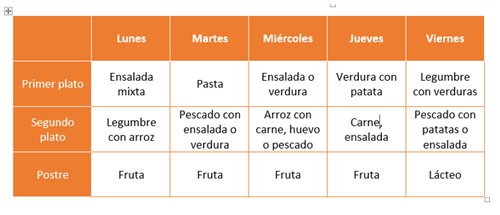 Coloque los bordes como se aprecia en la tabla ejemplo. Coloque una imagen de fondo en la tabla, la imagen debe estar decolorada (marca de agua).Coloqué como encabezado de la página su nombre completo y como pie el número de página.Convierta el párrafo dos y tres a 2 columnas de igual ancho.Aplique márgenes estrechos y orientación horizontal.Coloque a la página un tamaño de papel Carta.Aplique al párrafo uno, una sangría izquierda y derecha de 2 cm.Seleccione todos los párrafos y aplique un espaciado anterior y posterior de 12 puntos.Actualice la Tabla de contenidos (tomando en cuenta los títulos y subtítulos del documento).Guarde el documento en el escritorio como tipo pdf.